چک لیست کشوری دفتر کار ارزیابی شنوایی نام و نام خانوادگی دارنده مجوز دفتر کار:                                             تاریخ اعتبار مجوز دفتر کار :                      مدرک تحصیلی دارنده مجوز دفتر کار: کارشناس                             کارشناس ارشد                                               PHD                                                       شماره  عضویت سازمان نظام پزشکی :   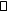 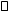  کد ملی  دارنده مجوز :                                                                                  شماره  مجوز :                                              آدرس پستی  و منطقه شهرداری:                                                                       تلفن ثابت و همراه دارنده مجوز:    محورعنوانشاخص اندازه گیریشاخص اندازه گیریشاخص اندازه گیریشاخص اندازه گیریشاخص اندازه گیریروش ارزیابیتوضیحات    محورعنوان012ضریبامتیازروش ارزیابیتوضیحاتمجوزکارشناس شنوایی شناسی دارای پروانه معتبر مشغول به فعالیت می باشد.4مشاهدهپروانه دفتر کار معتبر کارشناس شنوایی شناسینیروی انسانیافراد فاقد صلاحیت دردفترکار فعالیت نمی نمایند.  3مشاهدهفعالیت افراد بدون داشتن مدرک مرتبط در خصوص شنوایی شناسیآموزش ،اطلاع ر سانی اندازه  ، تعداد و عناوین تابلو استانداردمی باشد.2مشاهدهاندازه تابلو حداکثر 50*70 با ذکر نام و نام خانوادگی شنوایی شناسیآموزش ،اطلاع ر سانی عناوين تابلو  با سرنسخه و کارت ویزیت مطابقت دارد (سرنسخه ضميمه گردد)1مشاهده و بررسیهمسان بودن عناوین تابلو و سرنسخه و کارت ویزیت فضای فیزیکی فضای فیزیکی مطابق با استاندارد است. 2مشاهدهحداقل 30 متر مربع شامل : اتاق ارزیابی مناسب- سالن انتظار متناسب - سرویس بهداشتی - کف و دیوار ها قابل شستشو – وجود روشویی .پیشگیری و بهداشتوضعيت نور ، تهويه و سيستمهاي برودتي/حرارتي و نظافت دفترکار،  مناسب می باشد2مشاهدهوجود نور کافی و تهویه مطلوب در دفترکار-  وجود سیستم سرمایش و گرمایش مناسب پیشگیری و بهداشتکپسول اطفاء حريق (با شارژ معتبر) وجود دارد2مشاهدهوجود یک کپسول آتش نشانی 4 کیلوگرمی با شارژمعتبر  به ازاء هر 50 متر مربعتجهیزاتتجهیزات اتاق معاینه کامل است .3مشاهدهاتاق اکوستیک با ابعاد5/1در5/1 متردارای چراغ ،هواكش ،كاشي اكوستيك، موكت در كف اتاق، تل ويبراتور و دكمه يا شاسي پاسخ بيمار ، دستگاه اديومتر ،دستگاه امپدانس و كاف مربوطه ،اتوسكوپ با اسپكولومهاي مختلف ،مجموعه دياپازون با فركانس حداقل500هرتز ،تمپانوگرام،وجود گالي پات دربدار ،رسيور و پنس ،وجود مواد ضدعفوني كننده مناسب، دفتر ثبت بيماران روزانه يا ثبت كامپيوتري ، برگه اديوگرام مناسب - دستگاه Hi-pro  ( مطابق آخرین آیین نامه ابلاغی)رعایت حقوق گیرندگان خدمتپروانه دفتر کار معتبر در معرض ديد نصب مي باشد2مشاهدهمشاهده نصب پروانه در معرض دید مراجعینرعایت حقوق گیرندگان خدمتحفظ حریم خصوصی بیمار و محرمانگی رعایت می شود.2مشاهدهعدم مشاوره و درمان هم زمان مراجعین رعایت حقوق گیرندگان خدمتاقدامات غیرمجاز در دفترکار انجام نمی شود. 2مشاهدهدخل و تصرف در نسخه و یا دستور پزشک معالج - تجویز دارو - درخواست رادیوگرافی و آزمایشات پاراکلینیکی و انجام شستشوی گوش رعایت حقوق گیرندگان خدمتتبليغات غير مجاز و يا گمراه كننده وجود ندارد.2مشاهدهانجام تبليغات با اخذ مجوز لازم از سازمان نظام پزشكي - عدم وجود تبلیغات غیرمجاز و گمراه کننده – الزام تهیه سمعک از برند خاص بدون احترام به حق بیمار تعرفهتعرفه های مصوب  در معرض ديد بيماران نصب است 1مشاهدهرؤیت نصب تعرفه ها در معرض دید مراجعین تعرفهتعرفه های مصوب ابلاغی ، رعايت می گردد.2مشاهده و برسیبررسی مستندات(دفاتر پذیرش و...) نظریه کارشناساشکالات مشاهده شده :اشکالات مشاهده شده :نظریه کارشناسپیشنهادات اصلاحی و مداخلات  قابل اجرا :پیشنهادات اصلاحی و مداخلات  قابل اجرا :ضمن  دریافت یک رونوشت از گزارش متعهد می شوم ظرف مدت ....... نواقص تذکر داده شده  طبق مفاد چک لیست فوق را برطرف نموده و گزارش اقدامات اصلاحی را بصورت مکتوب به معاونت درمان دانشگاه ناظر تحویل دهم .ضمن  دریافت یک رونوشت از گزارش متعهد می شوم ظرف مدت ....... نواقص تذکر داده شده  طبق مفاد چک لیست فوق را برطرف نموده و گزارش اقدامات اصلاحی را بصورت مکتوب به معاونت درمان دانشگاه ناظر تحویل دهم .ضمن  دریافت یک رونوشت از گزارش متعهد می شوم ظرف مدت ....... نواقص تذکر داده شده  طبق مفاد چک لیست فوق را برطرف نموده و گزارش اقدامات اصلاحی را بصورت مکتوب به معاونت درمان دانشگاه ناظر تحویل دهم .نام و نام خانوادگی بازدید شونده :نام و نام خانوادگی بازدید شونده :امضا و مهرنام و نام خانوادگی کارشناسان بازدید کننده  :نام و نام خانوادگی کارشناسان بازدید کننده  :امضا (ها)